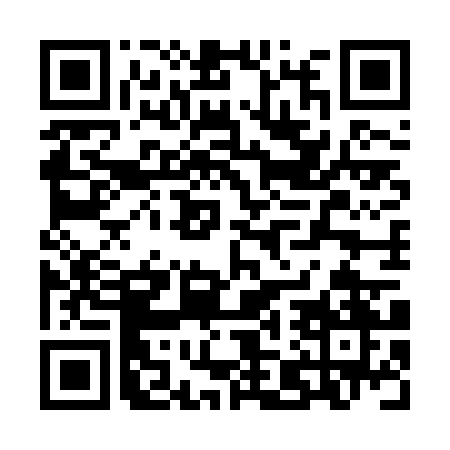 Ramadan times for Karolyitanya, HungaryMon 11 Mar 2024 - Wed 10 Apr 2024High Latitude Method: Midnight RulePrayer Calculation Method: Muslim World LeagueAsar Calculation Method: HanafiPrayer times provided by https://www.salahtimes.comDateDayFajrSuhurSunriseDhuhrAsrIftarMaghribIsha11Mon4:084:085:5211:413:395:315:317:0812Tue4:064:065:5011:413:405:325:327:1013Wed4:044:045:4811:403:415:345:347:1214Thu4:014:015:4611:403:435:355:357:1315Fri3:593:595:4311:403:445:375:377:1516Sat3:573:575:4111:393:455:385:387:1617Sun3:553:555:3911:393:465:405:407:1818Mon3:533:535:3711:393:475:415:417:2019Tue3:503:505:3511:393:495:435:437:2120Wed3:483:485:3311:383:505:445:447:2321Thu3:463:465:3111:383:515:465:467:2522Fri3:433:435:2911:383:525:475:477:2623Sat3:413:415:2711:373:535:495:497:2824Sun3:393:395:2511:373:545:505:507:3025Mon3:363:365:2311:373:555:515:517:3226Tue3:343:345:2111:363:575:535:537:3327Wed3:323:325:1911:363:585:545:547:3528Thu3:293:295:1711:363:595:565:567:3729Fri3:273:275:1511:364:005:575:577:3930Sat3:253:255:1311:354:015:595:597:4031Sun4:224:226:1112:355:027:007:008:421Mon4:204:206:0912:355:037:027:028:442Tue4:174:176:0712:345:047:037:038:463Wed4:154:156:0412:345:057:047:048:484Thu4:124:126:0212:345:067:067:068:495Fri4:104:106:0012:335:077:077:078:516Sat4:074:075:5812:335:087:097:098:537Sun4:054:055:5612:335:097:107:108:558Mon4:024:025:5412:335:107:127:128:579Tue4:004:005:5212:325:117:137:138:5910Wed3:573:575:5012:325:127:157:159:01